Publicado en Barcelona  el 15/02/2019 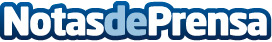 Alea lanza alisado de peluquería para hacerse en casaAlea presenta Liso Pro, el kit de alisado capilar progresivo para realizarse en casa, que reduce el encrespamiento y el volumen del cabello gracias a su fórmula profesional con queratina hidrolizada de bajo peso molecular. Liso Pro penetra en la fibra capilar y la fortalece desde el interior. El kit está formado por el Sérum Liso Pro y el Elixir Mediterráneo, que mantiene y prolonga el resultadoDatos de contacto:Iván Lozano CamposResponsable de Comunicación de VMV Cosmetic Group662104320Nota de prensa publicada en: https://www.notasdeprensa.es/alea-lanza-alisado-de-peluqueria-para-hacerse Categorias: Moda Consumo Belleza http://www.notasdeprensa.es